Write a program that does the following:Declare 2 FILE pointers( fpi, fpo).Open inupt.txt file in read mode and let fpi points to it. The file must have some text in the format as shown below in the sample input.txt .WARNING: If the file doesn’t exist, NULL is returned.Open output.txt file in writing mode and let fpo points to it.WARNING:  If a file with the same name already exists its content is erased and the file is considered as a new empty file.Prompt the user to enter a character to find the number of assurances.Use the function NumOfCharacter  to determines the frequency (the number of occurrence) of a given character in each line in the input file input.txt together with the total frequency ( the total number of occurrences)of the character.void NumOfCharacter(FILE*,FILE*, char ch , char *line);The output must be stored in the text file output.txt in the format given in the sample program run below.The last output line contains the total frequency of the character.WARNINIG: If the input character is not found, the output in the text file will be the message: “The character is not found “);Close all files.Note: Your program should be general and works for any input character and any input file.Assume the maximum number of characters in al ine of the text file is 80.Sample “input.txt”				   Sample “output.txt”Sample program run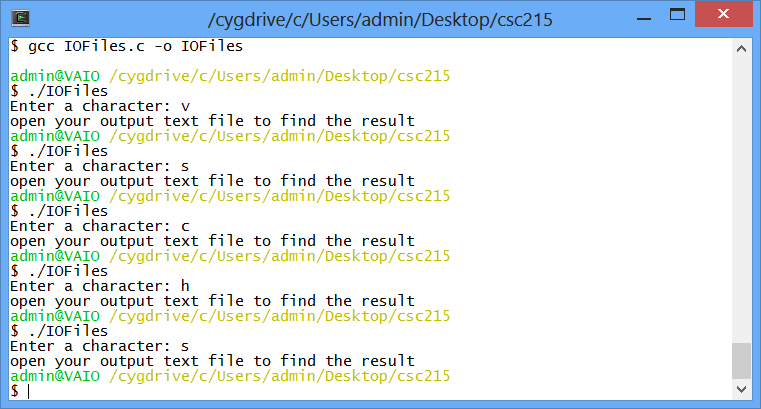 Answer: #include <stdio.h>
#include <stdlib.h>
#include <string.h>
void NumOfChar(FILE *, FILE *,char ch,char *line);
int main(void)
{
   FILE *fpi, *fpo;
   char line[80], ch; 
   char *pline;
   pline= line; 
   fpi= fopen ("input.txt","r");
   if (fpi==NULL)
   {
      printf("Error in opening inupt file");
      exit(1);
   }
   fpo=fopen("output.txt", "w");
   printf("Enter a character: ");
   scanf("%c", &ch);
   NumOfChar(fpo,fpi,ch,pline);
   printf("open your output text file to find the result");
   fclose(fpi);
   fclose(fpo);
   return 0;
}
void NumOfChar(FILE *fpo, FILE *fpi,char ch,char *line)
{
   int lineNum = 0 , totalFrequency=0, lineFrequency=0;

while(fgets(line,80,fpi) != NULL) 
   {
      lineNum++;
      lineFrequency=0;
      int k ; 
      for(k=0; k<strlen(line);k++)
         if (ch== line[k])
            lineFrequency++;
      if(lineFrequency!=0 )
      {
         fprintf(fpo,"Line#: %d, Frequency of %c = %d\n",lineNum, ch, lineFrequency);
         totalFrequency+=lineFrequency;
     }
   }//end while
    if (totalFrequency!=0)    
         fprintf(fpo,"Total frequency of %c = %d ",ch, totalFrequency);
      else
         fprintf(fpo,"The character %c is not found",ch);
}//end function